Bijlage 1 – Programma Kick-off Het Nieuwe Zorgwerken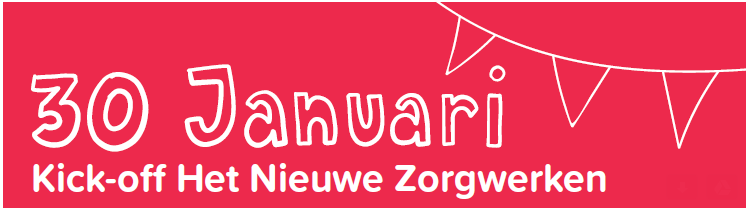 
Programma17.30 – 18.30 uur  Ontvangst met diner
18.30 – 18.40 uur  Opening, Erik Gerritsen, secretaris-generaal van het ministerie van Volksgezondheid
18.40 – 18.55 uur  Inleiding Het Nieuwe Zorgwerken, KetenzorgNU en Raedelijn
18.55 – 19.25 uur  Presentatie positieve gezondheid, Nicolette Warmenhoven, Institute for Positive Health (IPH)
19.25 – 19.45 uur  Behandelrelatie Journeys Het Nieuwe Zorgwerken
19.45 – 20.00 uur  Pauze
20.00 – 20.45 uur  Interactieve workshop, Buro Brand
20.45 – 21.00 uur  Plenaire afsluiting
21.00 uur  Einde en borrel